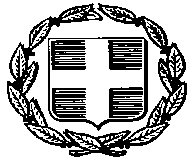 		                                                                         Αθήνα, 11 -09  -2017                                                                                                      Αρ. Πρωτ.: Φ.32/12901                                                                                                      ΑΠΟΦΑΣΗΘΕΜΑ: «Κύρωση  τελικού ενιαίου αξιολογικού  πίνακα επιλογής υποψηφίων  για την κάλυψη κενών θέσεων Διευθυντών  Σχολικών Μονάδων  της Διεύθυνσης  Δευτεροβάθμιας  Εκπαίδευσης  Πειραιά» Ο  Περιφερειακός Διευθυντής Εκπαίδευσης ΑττικήςΈχοντας υπόψη:Τις διατάξεις του άρθρου 11 του Ν. 1566/1985 (Φ.Ε.Κ. 167, τ.Α΄/30-9-1985) «Δομή και λειτουργία της πρωτοβάθμιας και δευτεροβάθμιας εκπαίδευσης και άλλες διατάξεις», όπως τροποποιήθηκε και ισχύει,Τις διατάξεις του αρ. 14, παρ. 29 του Ν. 2817/2000 «Εκπαίδευση των ατόμων με ειδικές εκπ/κες ανάγκες και άλλες διατάξεις» (Φ.Ε.Κ 78/τ. Α΄/14-3-2000), όπως τροποποιήθηκε με το άρθρο 16 παρ.13 του Ν.3467/2006 (ΦΕΚ128/τ.Α΄/21-06-2006) με θέμα: «Επιλογή στελεχών πρωτοβάθμιας και δευτεροβάθμιας Εκπαίδευσης, ρύθμιση θεμάτων διοίκησης και εκπαίδευσης και άλλες διατάξεις»,Το Νόμο 2986/2002 (ΦΕΚ 24/τ.Α΄/13-2-2002) «Οργάνωση των Περιφερειακών Υπηρεσιών της Πρωτοβάθμιας και Δευτεροβάθμιας Εκπ/σης κ.λ.π.»,Το Ν. 3699/2008 (ΦΕΚ 199/Α/2-10-2008) «Ειδική αγωγή και εκπαίδευση ατόμων με αναπηρία ή με ειδικές εκπαιδευτικές ανάγκες», », όπως τροποποιήθηκε και ισχύει,Το Ν. 3848/2010 (ΦΕΚ 71/Α/19-5-2010) «Αναβάθμιση του ρόλου του εκπαιδευτικού – καθιέρωση κανόνων αξιολόγησης και αξιοκρατίας στην εκπαίδευση και λοιπές διατάξεις», όπως τροποποιήθηκε και ισχύει,Το Ν. 4327/2015(ΦΕΚ 50/Α/14-05-2015) «Επείγοντα μέτρα για την Πρωτοβάθμια, Δευτεροβάθμια και Τριτοβάθμια Εκπαίδευση και άλλες διατάξεις», όπως τροποποιήθηκε και ισχύει, Το Ν. 4473/2017 (ΦΕΚ 78/Α/30-05-2017) «Μέτρα για την επιτάχυνση του κυβερνητικού έργου  σε θέματα εκπαίδευσης»,Την υπ’αριθμ. Φ.361.22/21/90780/Ε3/31-05-2017 (ΦΕΚ 1890/Β/31-05-2017) Υ.Α με θέμα: «Καθορισμός της διαδικασίας υποβολής αιτήσεων, επιλογής και τοποθέτησης διευθυντών σχολικών μονάδων και εργαστηριακών κέντρων»,Την υπ’αριθμ. Φ.361.22/23/91322/Ε3/31-05-2017 εγκύκλιο του ΥΠ.Π.Ε.Θ με θέμα: «Διευκρινίσεις σχετικά με την επιλογή υποψηφίων διευθυντών όλων των τύπων Σχολικών Μονάδων Πρωτοβάθμιας και Δευτεροβάθμιας Εκπαίδευσης και Εργαστηριακά Κέντρα (Ε.Κ)»,Την υπ’αριθμ. Φ.361.22/27/96038/Ε3/08-06-2017 εγκύκλιο του ΥΠ.Π.Ε.Θ με θέμα: «Διευκρινίσεις σχετικά με την επιλογή υποψηφίων διευθυντών όλων των τύπων Σχολικών Μονάδων Πρωτοβάθμιας και Δευτεροβάθμιας Εκπαίδευσης και Εργαστηριακά Κέντρα (Ε.Κ)»,Την υπ’αριθμ Φ.361.22/28/96968/Ε3/09-06-2017 εγκύκλιο του ΥΠ.Π.Ε.Θ με θέμα: «Διευκρινίσεις σχετικά με την επιλογή υποψηφίων διευθυντών όλων των τύπων Σχολικών Μονάδων Πρωτοβάθμιας και Δευτεροβάθμιας Εκπαίδευσης και Εργαστηριακών Κέντρων  (Ε.Κ)»,Την υπ’αριθμ Φ.361.22/29/99136/Ε3/13-06-2017 εγκύκλιο του ΥΠ.Π.Ε.Θ με θέμα: «Διευκρινίσεις σχετικά με την επιλογή υποψηφίων διευθυντών όλων των τύπων Σχολικών Μονάδων Πρωτοβάθμιας και Δευτεροβάθμιας Εκπαίδευσης και Εργαστηριακών Κέντρων  (Ε.Κ)»,Την υπ’αριθμ Φ.361.22/45/123511/Ε3/19-07-2017 εγκύκλιο του ΥΠ.Π.Ε.Θ με θέμα: «Διευκρινίσεις σχετικά με την επιλογή υποψηφίων διευθυντών όλων των τύπων Σχολικών Μονάδων Πρωτοβάθμιας και Δευτεροβάθμιας Εκπαίδευσης και Εργαστηριακών Κέντρων  (Ε.Κ)»,Την αριθ. Φ.350.2/10/58898/Ε3/09-04-2015 Απόφαση του Υ.ΠΟ.ΠΑΙ.Θ., με την  οποία διορίσθηκαν οι Περιφερειακοί Διευθυντές Εκπαίδευσης,Την υπ’αριθμ Φ.361.22/63/132702/Ε3/03-08-2017 εγκύκλιο του ΥΠ.Π.Ε.Θ με θέμα: «Οδηγίες  σχετικά με την κάλυψη κενών θέσεων Διευθυντών Σχολικών Μονάδων Πρωτοβάθμιας -Δευτεροβάθμιας Εκπαίδευσης και  Ε.Κ. για τις οποίες δεν υποβλήθηκαν υποψηφιότητες»,Την υπ’αριθμ Φ.361.22/67/136658/Ε3/14-08-2017 εγκύκλιο του ΥΠ.Π.Ε.Θ με θέμα: «Οδηγίες  σχετικά με την κάλυψη κενών θέσεων Διευθυντών Σχολικών Μονάδων Πρωτοβάθμιας -Δευτεροβάθμιας Εκπαίδευσης και  Ε.Κ»,Την υπ’ αριθμ.  13482/31-05-2017 Προκήρυξη της Διεύθυνσης Δευτεροβάθμιας Εκπαίδευσης Πειραιά, Την υπ’αριθμ. Φ.32/11335/28-07-2017 Απόφαση του Περιφερειακού Διευθυντή Εκπαίδευσης Αττικής με θέμα: «Τοποθέτηση Διευθυντών Σχολικών Μονάδων και Ε.Κ  της Διεύθυνσης Δευτεροβάθμιας  Εκπαίδευσης  Πειραιά».Την υπ’ αριθμ. 18181/11-08-2017 Προκήρυξη της Διεύθυνσης Δευτεροβάθμιας Εκπαίδευσης Πειραιά, Την υπ’ αρ. 27/06-09-2017 Πράξη  του  ΠΥΣΔΕ Πειραιά, της παρ.13 του άρθρου 16 του ν.3848/2010, όπως ισχύει, με την οποία καταρτίστηκε ο τελικός ενιαίος αξιολογικός πίνακας υποψηφίων Διευθυντών σχολικών μονάδων,   Το υπ’  αριθμ. 19440/07-09-2017  έγγραφο της Διεύθυνσης Δευτεροβάθμιας Εκπαίδευσης Πειραιά,ΑποφασίζουμεΚυρώνουμε τον τελικό ενιαίο αξιολογικό  πίνακα των υποψηφίων για την κάλυψη των κενών θέσεων  Διευθυντών Σχολικών Μονάδων  της Διεύθυνσης Δευτεροβάθμιας Εκπαίδευσης Πειραιά κατά φθίνουσα σειρά μορίων  ο οποίος καταρτίσθηκε σύμφωνα με την υπ’ αριθμ. 27/06-09-2017 Πράξη του  ΠΥΣΔΕ Πειραιά, της παρ.13 του άρθρου 16 του ν.3848/2010 όπως ισχύει,  ως εξής:Ο  παραπάνω πίνακας ισχύει  μέχρι την  31η  Ιουλίου 2020.O Διευθυντής  Εκπαίδευσης παρακαλείται να αναρτήσει την απόφαση αυτή στην ιστοσελίδα της Διεύθυνσης.Κοινοποίηση: Δ/νση ΔΕ  Πειραιά                                                                                    Ο Περιφερειακός Διευθυντής Εκπαίδευσης ΑττικήςΔ/νσεις ΔΕ Αττικής                                                                                                            Περιφερειακές Δ/νσεις Εκπαίδευσης                                                                   Χαράλαμπος   ΛόντοςΕΛΛΗΝΙΚΗ ΔΗΜΟΚΡΑΤΙΑΥΠΟΥΡΓΕΙΟ ΠΑΙΔΕΙΑΣ, ΕΡΕΥΝΑΣΚΑΙ ΘΡΗΣΚΕΥΜΑΤΩΝΠΕΡΙΦΕΡΕΙΑΚΗ ΔΙΕΥΘΥΝΣΗΠ/ΘΜΙΑΣ ΚΑΙ Δ/ΘΜΙΑΣΕΚΠ/ΣΗΣ ΑΤΤΙΚΗΣΥΠΗΡΕΣΙΑ ΔΙΟΙΚΗΤΙΚΗΣ ΚΑΙΟΙΚΟΝΟΜΙΚΗΣ ΥΠΟΣΤΗΡΙΞΗΣΤΜΗΜΑ Α΄     Ταχ. Δ/νση:        Αν. Τσόχα 15-17,                                115 21 Αθήνα     Πληροφορίες:     Κολοβού Αμαλία                                    Τηλ :                   210 6464294     FAX :                 210 6450609     e-mail :               mail@attik.pde.sch.grΑ/ΑΕΠΩΝΥΜΟΟΝΟΜΑΠΑΤΡΩΝΥΜΟΚΛΑΔΟΣ-ΕΙΔΙΚΟΤΗΤΑΑ.Μ.ΑΘΡΟΙΣΜΑ
ΜΟΡΙΟΔΟΤΗΣΗΣ ΣΥΜΦΩΝΑ ΜΕ ΤΟ ΑΡΘΡΟ 9 ΤΗΣ ΥΠ’ΑΡΙΘΜ.Φ.361.22/21/90780/Ε3/31-05-2017 (ΦΕΚ1890/τ.Β΄/31-05-2017) Υ.Α.1ΜΠΙΣΣΙΑΠΑΝΑΓΙΩΤΑΝΙΚΟΛΑΟΣΠΕ18.0715812018,772ΦΑΣΙΑΣΝΙΚΟΛΑΟΣΕΥΘΥΜΙΟΣΠΕ1120830816,973ΤΑΣΙΟΥΛΗΔΗΜΗΤΡΑΚΩΝΣΤΑΝΤΙΝΟΣΠΕ0817693415,754ΚΟΥΦΟΓΙΑΝΝΗΘΕΜΙΣΠΑΥΛΟΣΠΕ17.052047739,705ΓΙΑΝΝΟΥΛΗΣ ΑΝΔΡΕΑΣΕΜΜΑΝΟΥΗΛΠΕ012210179,02